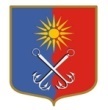 ОТРАДНЕНСКОЕ ГОРОДСКОЕ ПОСЕЛЕНИЕ КИРОВСКОГО МУНИЦИПАЛЬНОГО РАЙОНА ЛЕНИНГРАДСКОЙ ОБЛАСТИСОВЕТ ДЕПУТАТОВЧЕТВЕРТОГО СОЗЫВАР Е Ш Е Н И Еот 13 мая 2020 года № 17Об установлении размеров ежемесячной надбавки к должностному окладу в соответствии с присвоенным муниципальному служащему МО «Город Отрадное» классным чиномВ соответствии со статьей 9.1 Федерального закона от 02.03.2007 года № 25-ФЗ «О муниципальной службе в Российской Федерации» и со статьёй 11 областного закона № 14-оз от 11.03.2008 года «О правовом регулировании муниципальной службы в Ленинградской области» совет депутатов решил:1. Установить размеры ежемесячной надбавки к должностному окладу в соответствии с присвоенным муниципальному служащему МО «Город Отрадное» классным чином согласно приложению.2. Признать утратившим силу решение совета депутатов МО «Город Отрадное» от «24» апреля 2019 года №15 «Об установлении ежемесячной надбавки к должностному окладу в соответствии с присвоенным муниципальному служащему МО «Город Отрадное» классным чином.	3. Настоящее решение подлежит официальному опубликованию и распространяется на правоотношения, возникшие с 01.05.2020 года.Глава муниципального образования                                                 М.Г. ТаймасхановРазослано: совет депутатов, администрация -3, СМИ, прокуратура, сайт www.otradnoe-na-neve.ru, МКУ «Отрадненская городская библиотека», ГУ ЛО «Государственный институт регионального законодательства»Приложениек решению совета депутатовМО «Город Отрадное»от «13» мая 2020 г. № 17Размеры ежемесячной надбавки к должностному окладу в соответствии с присвоенным муниципальному служащемуМО «Город Отрадное» классным чиномГруппы должностей муниципальной службыКлассные чиныРазмер ежемесячной надбавки к должностному окладу в соответствии с присвоенным классным чином (руб.)123Высшая группаМуниципальный служащий муниципального образования  в Ленинградской области 1 класса7565Высшая группаМуниципальный служащий муниципального образования  в Ленинградской области 2 класса7360Высшая группаМуниципальный служащий муниципального образования  в Ленинградской области 3 класса6980Главная группаМуниципальный служащий муниципального образования  в Ленинградской области 4 класса6790Главная группаМуниципальный служащий муниципального образования  в Ленинградской области 5 класса6585Главная группаМуниципальный служащий муниципального образования  в Ленинградской области 6 класса5825Ведущая группаМуниципальный служащий муниципального образования  в Ленинградской области 7 класса5625Ведущая группаМуниципальный служащий муниципального образования  в Ленинградской области 8 класса5235Ведущая группаМуниципальный служащий муниципального образования  в Ленинградской области 9 класса4465Старшая группаМуниципальный служащий муниципального образования в Ленинградской области 10 класса3880Старшая группаМуниципальный служащий муниципального образования  в Ленинградской области 11 класса3500Старшая группаМуниципальный служащий муниципального образования  в Ленинградской области 12 класса3210Младшая группаМуниципальный служащий муниципального образования  в Ленинградской области 13 класса2840Младшая группаМуниципальный служащий муниципального образования  в Ленинградской области 14 класса2600Младшая группаМуниципальный служащий муниципального образования  в Ленинградской области 15 класса2450